 Câmara Municipal de Itaquaquecetuba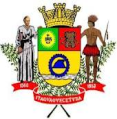 Estado de São Paulo		  INDICAÇÃO Nº      1013           /2016.	          INDICO À MESA, nos termos regimentais, seja oficiado ao Exmo. Sr. Prefeito Municipal, solicitando que seja realizado em caráter de urgência, Instalação de Iluminação Pública e Troca de Lâmpadas, na Rua Remanso, altura dos números 16,  localizado no Bairro Scaffild II , neste município. Plenário Vereador Maurício Alves Braz, 19 de Setembro de 2016. CELSO REISVereador.PSDB